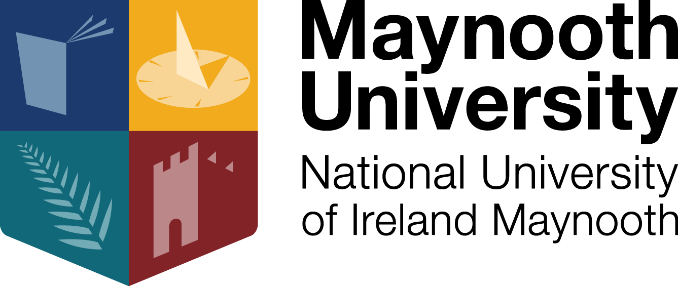 School of Business Industry Speaker Series 2017-2018
‘Opportunities and Challenges in Small Business’Date: Wednesday, 28 February 2018Time: 12.00pm Venue: JHL7, John Hume Building (North Campus)About the EventWe are delighted to announce the next event in the School of Business’ Industry Speaker Series, which will have an exciting panel discussion on ‘Opportunities and Challenges in Small Business’. The event will feature owner managers from two local business: Balloon HQ; and Player 1 Gaming. Additionally, the Director of the Small Firms Association, Sven Spollen-Behrens, will speak as part of the panel. The panel will discuss:The benefits of being an employee in a small business;How working in a small business compares to working in a large business; andSetting up a small business as a career option. Get ahead of the competition and secure your place now at what promises to be a very informative career event! To RSVP, please email business@mu.ie. 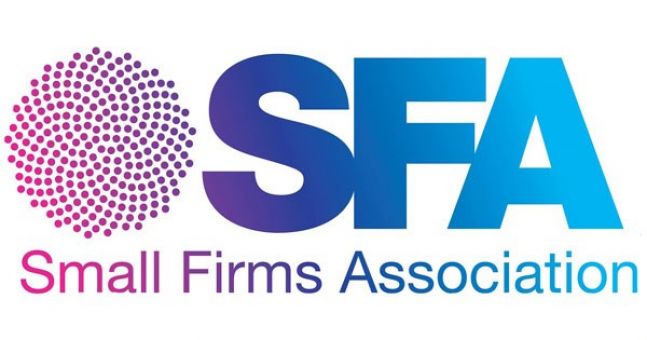 